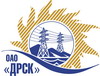 Открытое Акционерное Общество«Дальневосточная распределительная сетевая  компания»Протокол заседания Закупочной комиссии по вскрытию поступивших конвертовг. БлаговещенскСпособ и предмет закупки: открытый электронный запрос предложений: «Запасные части для автомобилей  УАЗ СП ЦЭС, СП ЗЭС» для нужд филиала ОАО «ДРСК» «Амурские ЭС»Закупка проводится согласно ГКПЗ 2015г. раздела  1.2.  № 772  на основании указания ОАО «ДРСК» от  10.03.2015 г. № 55.Планируемая стоимость закупки в соответствии с ГКПЗ:  1 275 000,00 руб. без учета НДС.ПРИСУТСТВОВАЛИ:Два члена постоянно действующей Закупочной комиссии ОАО «ДРСК» 2 уровняИнформация о результатах вскрытия конвертов:В ходе проведения запроса цен было получено 2 предложения, конверты с которыми были размещены в электронном виде на Торговой площадке Системы www.b2b-energo.ru.Вскрытие конвертов было осуществлено в электронном сейфе организатора запроса цен на Торговой площадке Системы www.b2b-energo.ru автоматически.Дата и время начала процедуры вскрытия конвертов с предложениями участников:09:54 27.05.2015Место проведения процедуры вскрытия конвертов с предложениями участников:Торговая площадка Системы www.b2b-energo.ruВ конвертах обнаружены предложения следующих участников запроса цен:Утвердить заседания Закупочной комиссии по вскрытию поступивших на открытый запрос предложений конвертов.Ответственный секретарь (член ЗК)                                                               О.А. МоторинаТехнический секретарь ЗК	Г.М.Терёшкина № 486/МР-В27.05.2015№Наименование участника и его адресПредмет и общая цена заявки на участие в запросе цен1ИП Вязьмин А. Р. (675001, Россия, Амурская обл., г. Благовещенск, ул. 50 лет Октября, д. 71, 117)Общая стоимость закупки: 1 275 000,00 руб. без учета НДССтоимость единицы каждой позиции предлагаемой продукции: 200 000,00 руб. (НДС не облагается) 2ООО "ПРО ТЕХНИКС" (675000, Россия, Амурская обл., ул. Текстильная, д. 49, оф. 411)Общая стоимость закупки: 1 275 000,00 руб. без учета НДССтоимость единицы каждой позиции предлагаемой продукции: 200 621,63 руб. (цена без НДС)